BORDEREAU DE VERSEMENT DELA TAXE D’APPRENTISSAGE 2021Lycée Porte du Lot« Vaquet » - 47320 CLAIRACEntreprise :Siret : ……………………………………………………………………………………….Raison Sociale : …………………………………………………………………………...Adresse : ……………………………………………………………………………………………………………………………………………………………………………………..Code Postal : ………………………	Ville : …………………………………………Personne à contacter : ……………………………………………………………………Tél. : …………………………	Mail : …………………………………………………Calcul de la Taxe : Masse Salariale Brute 2020 : …………..  X 0.68 = …………………. € (TA 2021)TA 2021 : ………………… X 13%  = …………………….€ (Solde à verser)Règlement :Merci de renvoyer ce bordereau complété accompagné de votre règlement :	Par chèque : à l’ordre du Lycée Porte du Lot	Par virement bancaire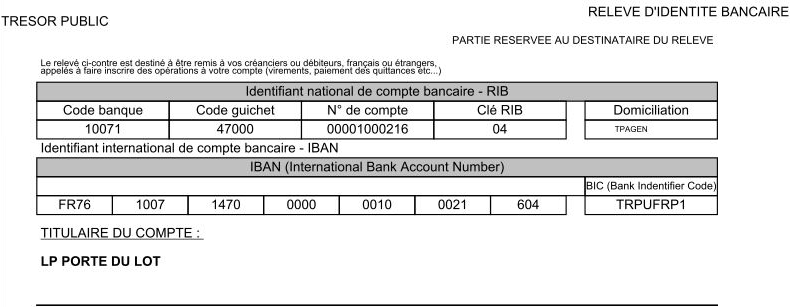 Un reçu libératoire vous sera adressé en retourBordereau à envoyer, accompagné du règlement à :Lycée Porte du Lot – « vaquet » - 47320 CLAIRAC Mail : gest.0470015L@ac-bordeaux.fr  			Tél : 05 53 84 21 61